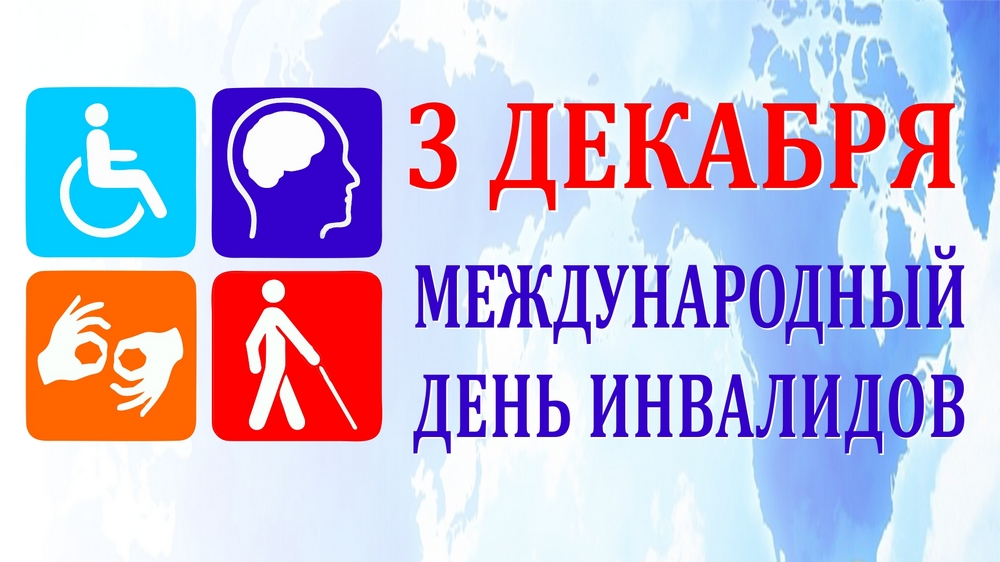 В 1992 году Генеральная Ассамблея ООН провозгласила 3 декабря Международным днем инвалидов. Промежуток с 1983 по 1992 год был назван Десятилетием инвалидов Организации Объединенных Наций. Целями такого масштабного по времени проекта было повышение информированности и принятия мер в целях улучшения положения инвалидов и обеспечения для них равных возможностей. За этот период был принят ряд международных документов в отношении инвалидов, призванных улучшить положение этой категории граждан. По завершению десятилетия Генеральная Ассамблея ООН объявила 3 декабря Международным днем инвалидов.Ассамблея призвала государства-члены ООН проводить мероприятия в ознаменование Дня инвалидов, тем самым напоминая о проблемах этих людей. А главное - обеспечить для них постоянную социальную защиту и поддержку, равные со всеми остальными членами общества возможности.Согласно Конституции, люди с ограниченными возможностями имеют равные права со всеми гражданами страны.День инвалидов создан ООН для того, чтобы способствовать интеграции людей с ограниченными возможностями в общество. Зачастую инвалиды, стараясь доказать свою успешность, добиваются большего, чем обычные люди.Люди с инвалидностью ограничены физически, но они безграничны в своих способностях, талантах и стремлении к самовыражению. Благодаря огромной силе духа и воли, эти люди добиваются успехов в самых разнообразных сферах: науке, бизнесе, художественном творчестве, искусстве, спорте.Неправильно думать, что в День инвалидов люди с ограниченными возможностями здоровья ожидают от остального населения жалости. Скорее, они ждут уважения и признания их возможностей, защиты достоинств,  прав и благополучия.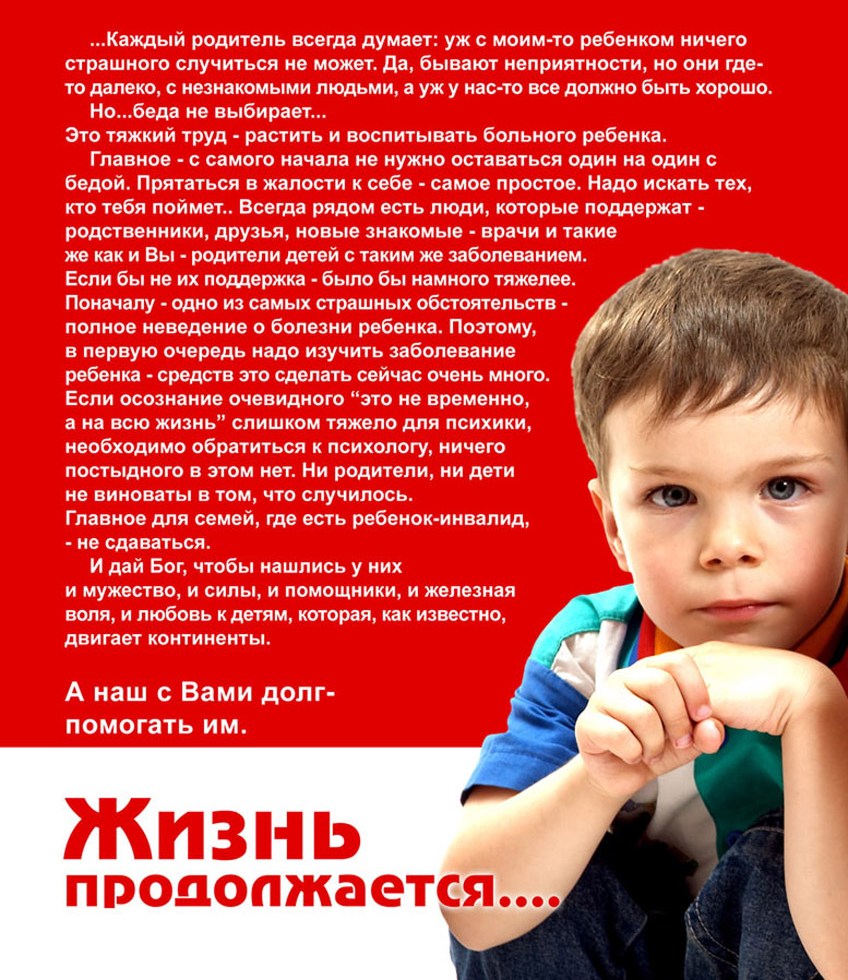 Что нужно знать о Международном дне инвалидов?3 декабря во всем мире отмечается Международный день инвалидов (International Day of Persons with Disabilities). Он был провозглашен 14 октября 1992 года резолюцией Генеральной ассамблеи ООН 47/3 для того, чтобы привлечь внимание общества к проблемам людей с инвалидностью.По данным ООН, в настоящее время в мире живет около 1 млрд людей с инвалидностью, т.е. каждый седьмой житель нашей планеты имеет ту или иную форму инвалидности. Более 100 млн из них – дети-инвалиды. Пятая часть (около 190 млн) имеет тяжелые формы инвалидности. Как свидетельствуют данные Федеральной службы государственной статистики, в России по состоянию на январь 2017 насчитывалось 12,4 млн людей с инвалидностью, из них 636 тыс. – дети-инвалиды.На протяжении истории человечества отношение к людям с инвалидностью менялось. В течение последних десятилетий изменилась и государственная политика в отношении инвалидов. Если раньше все сводилось лишь к медицинскому уходу, то сейчас людей с инвалидностью стараются интегрировать в жизнь общества, предоставить им возможность получить образование, трудоустроиться, жить нормальной активной жизнью так же, как и другие граждане.В рамках ООН были приняты несколько международных документов, призванных защитить права инвалидов: Декларацию о правах умственно отсталых лиц (1971), Декларацию о правах инвалидов (1975), Всемирную программу действий в отношении инвалидов (1981), но главным из них является Конвенция о правах инвалидов, принятая резолюцией 61/106 Генеральной ассамблеи ООН. Этот документ вступил в силу 3 мая 2008 года. Конвенция о правах инвалидов ратифицирована 160 странами мира. В 2012 году она была ратифицирована и Россией.Основная цель Конвенции о правах инвалидов заключается в поощрении, защите и обеспечении полного и равного осуществления инвалидами всех прав человека и основных свобод, а также в поощрении уважения их достоинства. Основными принципами, изложенными в Конвенции о правах инвалидов, являются уважение присущего человеку достоинства, его личной самостоятельности и независимости, исключении дискриминация, полное и эффективное включение в жизнь общества, уважение особенностей инвалидов и их принятие в качестве компонента людского многообразия и части человечества, равенство возможностей, доступность, равенство мужчин и женщин, уважение развивающихся способностей детей-инвалидов и уважение права детей-инвалидов сохранять свою индивидуальность.Однако, несмотря на усилия государственных органов власти, общественных организаций, СМИ, положение людей с инвалидностью оставляет желать лучшего. Они сталкиваются с дискриминацией и многочисленными препятствиями при лечении и реабилитации, получении образования, трудоустройстве, в повседневной жизни. 50% людей с инвалидностью не могут позволить себе услуги в области здравоохранения, а из числа инвалидов трудоспособного возраста лишь 10-20% имеют постоянную работу. Очень часто встречаются случаи дискриминации инвалидов на бытовом уровне: их не пускают в кафе и рестораны, отказывают в посещении парков и развлекательных мероприятий, запрещают вход в ночные клубы, отказываются пустить в поезд или на борт самолета и т.п.По данным экспертов ВОЗ, люди с инвалидностью относятся к самым изолированным группам населения в мире. Для них характерны более низкие результаты в отношении здоровья, достижения в области образования и показатели участия в экономическом развитии и более высокие показатели нищеты, чем для людей без инвалидности.3 декабря в разных странах мира проводятся различные мероприятия, призванные обратить внимание общества на проблемы людей с инвалидностью и защитить их права: семинары, конференции, фестивали, выставки и др. Такие мероприятия проходят и на уровне ООН. Каждый год Международный день инвалида посвящается определенной теме.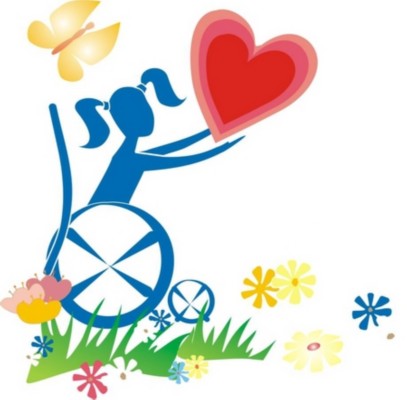 